Seymour Primary School Special Needs Information Report 2018An overview of SEND identification and support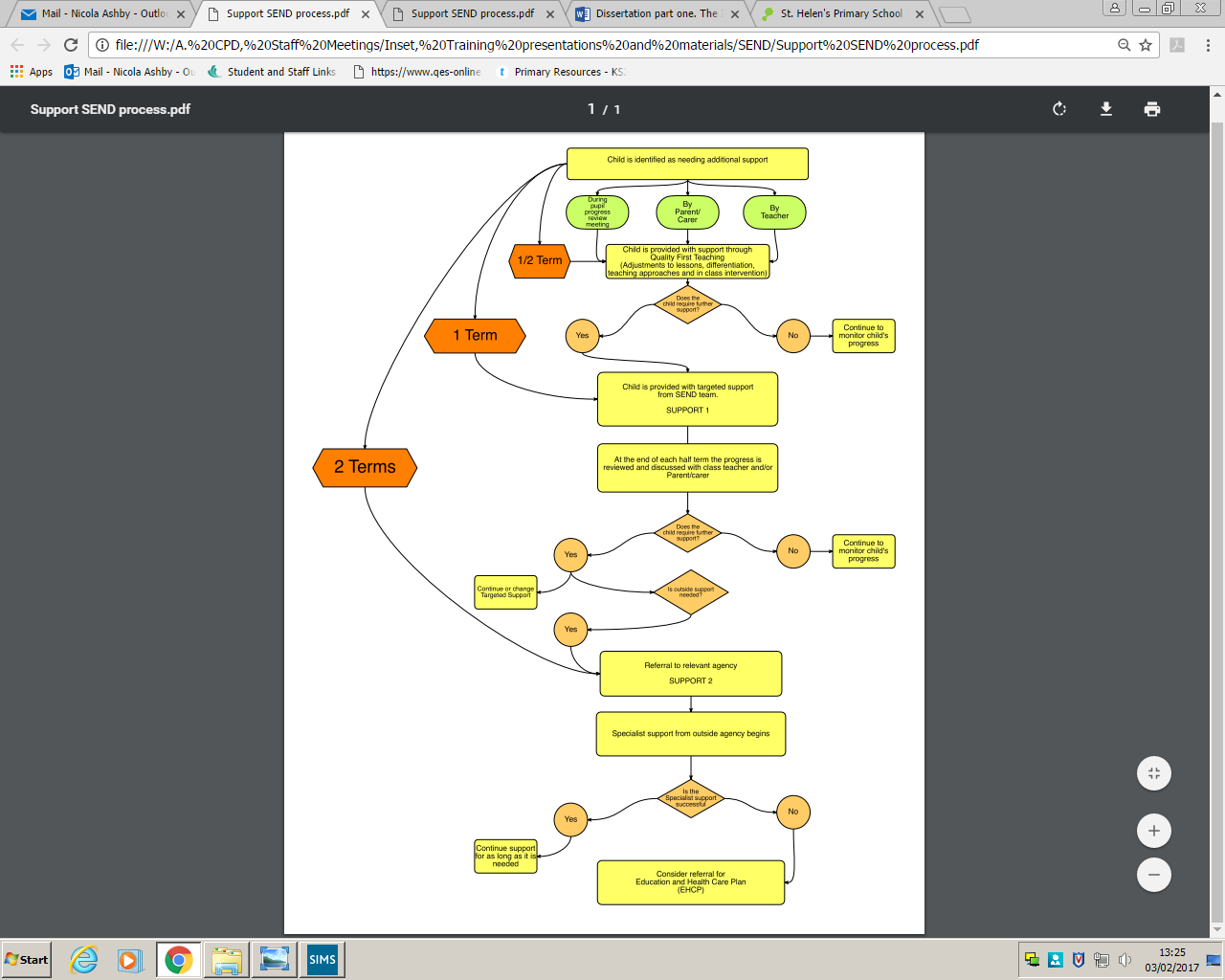    Meeting the Needs of Children with Special Educational Needs and Disabilities   Meeting the Needs of Children with Special Educational Needs and Disabilities   Meeting the Needs of Children with Special Educational Needs and DisabilitiesSeymour Primary School is part of the Kemnal Academy Trust schools in the Crawley Locality Group. As a locality group, we are committed to being inclusive schools and align our approach to meeting the needs of all pupils including those with Special Educational Needs and disabilities. We work to ensure that the necessary provision is made for any student who has special educational needs and that those needs are made known to all who are likely to teach them.  We endeavour to ensure that all teachers are able to identify and provide for those students who have special educational needs and disabilities, to allow them to access and participate in all the activities of the schools, together with pupils who do not have special educational needs.Seymour Primary School is part of the Kemnal Academy Trust schools in the Crawley Locality Group. As a locality group, we are committed to being inclusive schools and align our approach to meeting the needs of all pupils including those with Special Educational Needs and disabilities. We work to ensure that the necessary provision is made for any student who has special educational needs and that those needs are made known to all who are likely to teach them.  We endeavour to ensure that all teachers are able to identify and provide for those students who have special educational needs and disabilities, to allow them to access and participate in all the activities of the schools, together with pupils who do not have special educational needs.Seymour Primary School is part of the Kemnal Academy Trust schools in the Crawley Locality Group. As a locality group, we are committed to being inclusive schools and align our approach to meeting the needs of all pupils including those with Special Educational Needs and disabilities. We work to ensure that the necessary provision is made for any student who has special educational needs and that those needs are made known to all who are likely to teach them.  We endeavour to ensure that all teachers are able to identify and provide for those students who have special educational needs and disabilities, to allow them to access and participate in all the activities of the schools, together with pupils who do not have special educational needs.Seymour School’s Support and Provision for children with SENDSeymour School’s Support and Provision for children with SENDSeymour School’s Support and Provision for children with SENDSupport is tailored to individual need as a result of assessment by internal and external agencies.Support is aimed at children becoming independent learners and meeting their potential.Support is tailored to individual need as a result of assessment by internal and external agencies.Support is aimed at children becoming independent learners and meeting their potential.Support is tailored to individual need as a result of assessment by internal and external agencies.Support is aimed at children becoming independent learners and meeting their potential.Key Questions:Key Questions:1How does the school know if children need extra help and what should I do if I think my child may have special educational needs?How does the school know if children need extra help and what should I do if I think my child may have special educational needs?Information sharing with child’s pre-school or previous schoolDialogue with parents prior to starting schoolClass teacher visit to pre-school to observe your child and liaise with staffInformation from other people who have worked with your child, such as a speech and language TherapistAnalysis of assessments completed once your child starts schoolThrough ongoing and termly assessments and tracking of progressThis information will be used to plan for your child. Once your child is in school we will monitor their progress and development. If we have concerns we may ask other professionals for advice. Information sharing with child’s pre-school or previous schoolDialogue with parents prior to starting schoolClass teacher visit to pre-school to observe your child and liaise with staffInformation from other people who have worked with your child, such as a speech and language TherapistAnalysis of assessments completed once your child starts schoolThrough ongoing and termly assessments and tracking of progressThis information will be used to plan for your child. Once your child is in school we will monitor their progress and development. If we have concerns we may ask other professionals for advice. 2What should I do if I think my child may have special educationalWhat should I do if I think my child may have special educationalVisit our school and talk to the SENCO (Special Educational Needs Coordinator).  Your concerns will always be taken seriously. Your views are very important and information sharing is vital to your child’s success.Visit our school and talk to the SENCO (Special Educational Needs Coordinator).  Your concerns will always be taken seriously. Your views are very important and information sharing is vital to your child’s success.3Who should I contact to discuss concerns for and the needs of my child?Who should I contact to discuss concerns for and the needs of my child?Class TeacherResponsible for:Planning a curriculum which responds to the strengths and needs of all childrenMonitoring the progress of childrenIdentifying and planning any additional supportDevising personalised learning plans and interventions to prioritise and focus on the next steps to improve learningEnsuring that parents are involved in supporting their child’s learningApplying the school’s SEND policySENCO – Mrs Sam Butler    Responsible for:Coordinating provision for children with SENDDeveloping the school’s SEND policyLiaising with a range of agencies outside of school who can offer advice and support to help children overcome difficultiesProviding advice and facilitating training to ensure that all the staff are skilled and confident about meeting a range of needsChildren with English as an additional languageProviding information to parents of EAL childrenSupporting teachers of EAL childrenPlanning interventions for children with EAL    Responsible for:Coordinating provision for children with SENDDeveloping the school’s SEND policyLiaising with a range of agencies outside of school who can offer advice and support to help children overcome difficultiesProviding advice and facilitating training to ensure that all the staff are skilled and confident about meeting a range of needsChildren with English as an additional languageProviding information to parents of EAL childrenSupporting teachers of EAL childrenPlanning interventions for children with EALInclusion Support Teacher-MissResponsible for:Coordinating provision for children with behavioural and emotional problemsProviding advice to support teachers with managing behaviourMonitoring children who have difficulties regulating emotions and behaviourProviding Pastoral Support to vulnerable children and their familiesOrganising and planning intervention in the school’s Learning Nurture GroupSupporting class teachers to assess and monitor progress of emotional developmentNichola AtkinsonResponsible for:Coordinating provision for children with behavioural and emotional problemsProviding advice to support teachers with managing behaviourMonitoring children who have difficulties regulating emotions and behaviourProviding Pastoral Support to vulnerable children and their familiesOrganising and planning intervention in the school’s Learning Nurture GroupSupporting class teachers to assess and monitor progress of emotional developmentHeadteacher and Deputy HeadResponsible for:The management of all aspects of the school and inclusion, including the provision made for children with all aspects of SENDResponsible for:The management of all aspects of the school and inclusion, including the provision made for children with all aspects of SENDSENDGovernorResponsible for:Supporting the school to evaluate and develop the quality and impact of provision for children with SEND across the schoolObed AmoahResponsible for:Supporting the school to evaluate and develop the quality and impact of provision for children with SEND across the schoolWest Sussex Local offerhttps://www.westsussex.gov.uk/education-children-and-families/special-educational-needs-and-disability-send/send-local-offer/The 'Local Offer' website brings together services, information and events available for children and young people with SEND and their families. 4How will school staff support my child?How will school staff support my child?Your child’s needs will be met within the class supported by high quality teaching including differentiated planning which takes account of the needs of each child, and adapts the curriculum accordinglyThe progress of all children is reviewed on a regular basis through pupil progress review meetings termly.Curricular targets will be regularly reviewed and updatedwill be reviewedProgress within SEND interventions will be reviewedThe class teacher will work with the Inclusion manager/SENCO to produce a plan for your child and set appropriate targetsIf needed, an ILP (Individual learning plans) of additional support will be put in place. This will be reviewed three times a year and changed as needed. Your involvement will be requested.Teachers and teaching assistants have wide areas of expertise and attend relevant training When necessary the school will seek support from outside services. This will be discussed with you and a referral made with your permission. (See section 11). Parental involvement will be encouraged in this referral, assessment and report process.Children have the opportunity to work in a variety of groupings. For example, mixed ability groups, groups of similar ability groups, one to one with a teacher or teaching assistant.Your child’s needs will be met within the class supported by high quality teaching including differentiated planning which takes account of the needs of each child, and adapts the curriculum accordinglyThe progress of all children is reviewed on a regular basis through pupil progress review meetings termly.Curricular targets will be regularly reviewed and updatedwill be reviewedProgress within SEND interventions will be reviewedThe class teacher will work with the Inclusion manager/SENCO to produce a plan for your child and set appropriate targetsIf needed, an ILP (Individual learning plans) of additional support will be put in place. This will be reviewed three times a year and changed as needed. Your involvement will be requested.Teachers and teaching assistants have wide areas of expertise and attend relevant training When necessary the school will seek support from outside services. This will be discussed with you and a referral made with your permission. (See section 11). Parental involvement will be encouraged in this referral, assessment and report process.Children have the opportunity to work in a variety of groupings. For example, mixed ability groups, groups of similar ability groups, one to one with a teacher or teaching assistant.5How will the curriculum be matched to my child’s needs?How will the curriculum be matched to my child’s needs?All needs are supported with high quality teaching.Lessons are pitched appropriately so that all children can learn and make progressTeachers take account of the needs of the individual and provide differentiated tasks, materials and support appropriatelyTeachers regularly track and assess the children. This enables class teachers and members of the leadership team the opportunity to analyse the progress of each child Lessons are planned to take different learning styles into accountThe curriculum may need to be adapted to target specific development or gaps. All needs are supported with high quality teaching.Lessons are pitched appropriately so that all children can learn and make progressTeachers take account of the needs of the individual and provide differentiated tasks, materials and support appropriatelyTeachers regularly track and assess the children. This enables class teachers and members of the leadership team the opportunity to analyse the progress of each child Lessons are planned to take different learning styles into accountThe curriculum may need to be adapted to target specific development or gaps. 6How will teaching be adapted to meet the needs of my child?How will teaching be adapted to meet the needs of my child?Teachers are skilled at adapting teaching to meet the range of needs in every classLesson planning takes into account individual children’s needsDifferentiation ensures that all children can experience success and challenge in their learningGrouping arrangements are organised for both ability and mixed ability to enable learning opportunities for allAdditional adults are used to help groups and individuals with a long term goal of developing independent learning skillsResources and equipment are used where appropriate to support children’s learningTeachers are skilled at adapting teaching to meet the range of needs in every classLesson planning takes into account individual children’s needsDifferentiation ensures that all children can experience success and challenge in their learningGrouping arrangements are organised for both ability and mixed ability to enable learning opportunities for allAdditional adults are used to help groups and individuals with a long term goal of developing independent learning skillsResources and equipment are used where appropriate to support children’s learning7How will both you and I know how my child is doing and how will you help me to support my child’s learning?How will both you and I know how my child is doing and how will you help me to support my child’s learning?We have an open-door policy for any daily information that needs to be shared between school and home. Parents and teachers may arrange a more private meeting with the class teacher or with the SENCO if there is anything of a more serious or private nature to be discussed. Where appropriate email and home/school diaries are used as a means to communicate on a regular basis.Parent consultation evenings take place twice a year in October and February with a further opportunity in July if parents wish to discuss their child’s end of year report.Written reports, detailing your child’s progress, are sent out twice a year, towards the end of each term and a detailed end of year report is sent put in July.At the consultation evenings parents are given information about the progress their child is currently making, for reading, writing and maths. Support and intervention plans are shared with parents. If a child is identified as needing an individual school based plan to support their education then parents will be involved in helping the school to create this and then in reviewing targets at regular intervals, usually three times a year.If outside agencies are involved in support, parents will be included in this process. Reports from outside services are shared and discussed.We have an open-door policy for any daily information that needs to be shared between school and home. Parents and teachers may arrange a more private meeting with the class teacher or with the SENCO if there is anything of a more serious or private nature to be discussed. Where appropriate email and home/school diaries are used as a means to communicate on a regular basis.Parent consultation evenings take place twice a year in October and February with a further opportunity in July if parents wish to discuss their child’s end of year report.Written reports, detailing your child’s progress, are sent out twice a year, towards the end of each term and a detailed end of year report is sent put in July.At the consultation evenings parents are given information about the progress their child is currently making, for reading, writing and maths. Support and intervention plans are shared with parents. If a child is identified as needing an individual school based plan to support their education then parents will be involved in helping the school to create this and then in reviewing targets at regular intervals, usually three times a year.If outside agencies are involved in support, parents will be included in this process. Reports from outside services are shared and discussed.8What support will there be for my child’s overall well-being?What support will there be for my child’s overall well-being?All adults in school take a great interest in, and concern for, all pupils. We takechildren’s and parental concerns about well-being seriously. In the first instance,the class teacher and adults in the classroom are kept well informed. All adultswho come into contact with any child have responsibility towards ensuring thatchildren feel safe and secure at school The school has a system of sanctions and rewards for behaviour management forall children (please refer to the school Behaviour Policy for more information).Additional behaviour management plans or risk assessments may be used whereneeded, to support individual children who are experiencing particular difficultiesTrained first aiders are available in school If your child needs medication to be administered in school, you are asked toprovide details of this on a form. The school nurse is available for advice and willwrite a health plan when a child has specific medical needs. Where a child hassignificant medical needs there will also be a discussion between the classteacher, SENCO, school nurse and parentsAll adults in school take a great interest in, and concern for, all pupils. We takechildren’s and parental concerns about well-being seriously. In the first instance,the class teacher and adults in the classroom are kept well informed. All adultswho come into contact with any child have responsibility towards ensuring thatchildren feel safe and secure at school The school has a system of sanctions and rewards for behaviour management forall children (please refer to the school Behaviour Policy for more information).Additional behaviour management plans or risk assessments may be used whereneeded, to support individual children who are experiencing particular difficultiesTrained first aiders are available in school If your child needs medication to be administered in school, you are asked toprovide details of this on a form. The school nurse is available for advice and willwrite a health plan when a child has specific medical needs. Where a child hassignificant medical needs there will also be a discussion between the classteacher, SENCO, school nurse and parents9How is the administration of medicines managed?How is the administration of medicines managed?The school has a policy regarding the administration and managing of medicines on the school site. Parents need to contact the office staff if medication is recommended by health professionals to be taken during the school day.On a day to day basis, the office staff, who are First Aid trained, generally oversee the administration of any medicines.As a staff, we have training led by the school nurse when appropriate.When appropriate, and in consultation with the school nurse, Health Care Plans are written for students with medical needs.The school has a policy regarding the administration and managing of medicines on the school site. Parents need to contact the office staff if medication is recommended by health professionals to be taken during the school day.On a day to day basis, the office staff, who are First Aid trained, generally oversee the administration of any medicines.As a staff, we have training led by the school nurse when appropriate.When appropriate, and in consultation with the school nurse, Health Care Plans are written for students with medical needs.10How are the governors involved?How are the governors involved?The Inclusion Manager reports to the Governors termly to inform them about the progress of children with SEND; this report does not refer to individual students and confidentiality is maintained at all times.One of the Governors is responsible for SEND and meets with the Inclusion Manager once a term.  They also report to the Governors.The Inclusion Manager reports to the Governors termly to inform them about the progress of children with SEND; this report does not refer to individual students and confidentiality is maintained at all times.One of the Governors is responsible for SEND and meets with the Inclusion Manager once a term.  They also report to the Governors.11What support from outside does the school use to support my child?What support from outside does the school use to support my child?For more information please refer to:http://www.westsussex.gov.uk/learning/special_educational_needs_sen/local_offer.aspx For more information please refer to:http://www.westsussex.gov.uk/learning/special_educational_needs_sen/local_offer.aspx 12How skilled are staff in meeting the needs of my child?How skilled are staff in meeting the needs of my child?The training needs of staff, including teaching assistants, will be met through localityschools training, Kemnal Trust training, county training and in-school training, throughstaff meetings, by the Inclusion Manager, and outside agencies as appropriate.The training needs of staff, including teaching assistants, will be met through localityschools training, Kemnal Trust training, county training and in-school training, throughstaff meetings, by the Inclusion Manager, and outside agencies as appropriate.All staff receive safeguarding children training annuallySome teachers and LSAs are Team Teach trained to support children with            behavioural difficultiesSome LSAs have received training in Precision TeachingAll Key stage 1 teachers and LSAs have received Read Write INC trainingSome KS2 teachers and LSAs have received Read Write INC trainingLSAs receive training from the Speech and Language Therapist as appropriateThe Inclusion Manager regularly attends appropriate training events, briefings           and conferencesAll staff receive safeguarding children training annuallySome teachers and LSAs are Team Teach trained to support children with            behavioural difficultiesSome LSAs have received training in Precision TeachingAll Key stage 1 teachers and LSAs have received Read Write INC trainingSome KS2 teachers and LSAs have received Read Write INC trainingLSAs receive training from the Speech and Language Therapist as appropriateThe Inclusion Manager regularly attends appropriate training events, briefings           and conferences13 How will my child be included in activities outside the classroom including school trips? How will my child be included in activities outside the classroom including school trips?We aim to include all pupils in all parts of the school curriculum and we aim for all pupils to be included on school trips.A risk assessment is carried out prior to any off-site activity to ensure everyone’s health and safety will not be compromised.  In the unlikely event that it is considered unsafe for a student to take part in an activity, then alternative activities which will cover the same curriculum areas will be provided in school.We aim to include all pupils in all parts of the school curriculum and we aim for all pupils to be included on school trips.A risk assessment is carried out prior to any off-site activity to ensure everyone’s health and safety will not be compromised.  In the unlikely event that it is considered unsafe for a student to take part in an activity, then alternative activities which will cover the same curriculum areas will be provided in school.14How accessible is the environment?How accessible is the environment?The school is accessible for disabled pupils and parents via a ramp at the main entrance and at the entrance to the Reception block.  We also have a toilet with access for disabled pupils, which is large enough to accommodate changing.  The school is on one level.  The Disability Equality Scheme is in place and consideration is given when new building work is carried out.  The school is accessible for disabled pupils and parents via a ramp at the main entrance and at the entrance to the Reception block.  We also have a toilet with access for disabled pupils, which is large enough to accommodate changing.  The school is on one level.  The Disability Equality Scheme is in place and consideration is given when new building work is carried out.  15How will the school help my child move to a new class/year group or school?How will the school help my child move to a new class/year group or school?We encourage all new pupils to visit the school prior to starting.  For children with SEND we would encourage further visits to assist with acclimatisation to the new surroundings.We run transition days where transition to another school or year group within the school is potentially going to be difficult.Extra transition time is provided when needed.We liaise closely with staff when receiving and transferring pupils to and from different schools ensuring all relevant paperwork is passed on and all needs are discussed and understood.When children are leaving to go to secondary school, visits to the new school are arranged.Additional visits are arranged for vulnerable pupils.We encourage all new pupils to visit the school prior to starting.  For children with SEND we would encourage further visits to assist with acclimatisation to the new surroundings.We run transition days where transition to another school or year group within the school is potentially going to be difficult.Extra transition time is provided when needed.We liaise closely with staff when receiving and transferring pupils to and from different schools ensuring all relevant paperwork is passed on and all needs are discussed and understood.When children are leaving to go to secondary school, visits to the new school are arranged.Additional visits are arranged for vulnerable pupils.16Who can I contact for further information?Who can I contact for further information?SENCO:  Sam ButlerInclusion Support Teacher: Nichola AtkinsonSEND Governor: Obed AMoahInformation, Advice and support Services: 0845 0751008SENCO:  Sam ButlerInclusion Support Teacher: Nichola AtkinsonSEND Governor: Obed AMoahInformation, Advice and support Services: 0845 0751008